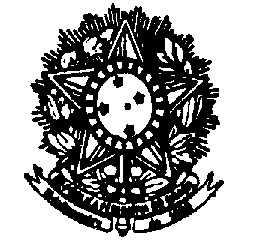 SERVIÇO PÚBLICO FEDERALMINISTÉRIO DA EDUCAÇÃOUNIVERSIDADE FEDERAL FLUMINENSEFACULDADE DE NUTRIÇÃO EMÍLIA DE JESUS FERREIROAo vigésimo sexto dia, do mês de agosto, do ano de dois mil e dezenove às 13h 30 min, reuniram-se na Sala 601, os seguintes professores: Amina Costa, Ana Beatriz Siqueira, Camila Maranha, Daniele Bastos, Katia Ayres, Maria das Graças Medeiros, Maristela Soares Lourenço, Patricia Henriques. Foram justificadas as seguintes ausências: Daniele Mendonça, Enilce Sally, Luciene Burlandy, Luiz Antonio dos Anjos, Patricia Camacho, Roseane Moreira Sampaio Barbosa, Silvia Pereira e Vivian Wahrlich. A reunião teve como pontos de pauta: 1. Aprovação da ata julho de 2019, 2. Vaga titular para o colegiado de curso de nutrição, 3. Aprovação de recurso financeiro do  Projeto do Centro Colaborador em Alimentação e Nutrição Escolar da Universidade Federal Fluminense (CECANE-UFF) destinado ao MNS, 4. Aprovação de desenho de cargo nutricionista MNS (anexo I), 5. Remoção/exercício provisório profa Úrsula Bagni - UFRN. Os informes: 1. Sistema de Avaliação Institucional (SAI), 2. Entrega dos diários de classe 2019.1, 3. RAD 2019. Informações dos projetos de pesquisa, 4. Contrato da Prof. Substituta Clarissa Magalhães, 5. Progressão docente, 6. Evento Grupo de Trabalho (GT) de extensão: “Integralização curricular”. A prof. Daniele Bastos iniciou a reunião com a leitura da ata do mês de julho de 2019, tendo esta sido esta aprovada. No segundo ponto, a prof. Camila Maranha se disponibilizou a ocupar a vaga de titular no colegiado de curso de nutrição da FNEJF em substituição à prof. Maristela Lourenço. A prof. Daniele Bastos ratificou que a prof. Vivian Wahrlich continuará como suplente desta cadeira de titular. No terceiro ponto, a plenária aprovou a utilização do recurso financeiro do Projeto CECANE-UFF para este Departamento, no valor de seis mil e treze reais e dois centavos (R$ 6.013,02), para a compra dos seguintes equipamentos:  um projetor (data show), para uso dos professores do MNS, e um computador desktop, cuja sala de destino será definida por sorteio, entre as salas 402, 403 e 404, na reunião departamental de setembro de 2019. Em caso de saldo positivo de recurso financeiro do Projeto CECANE-UFF, após a compra do data show e do computador desktop, a plenária deliberou que fossem comprados peças para reposição de 3 notebooks do MNS. Para isto, os professores sugeriram que o servidor técnico administrativo Rosemberg de Souza Bastos efetuasse uma avaliação técnica destes notebooks para verificação da necessidade de reposição de peças nos mesmos. No quarto ponto de pauta, que tratou da aprovação do desenho de cargo de nutricionista para este Departamento (em anexo), a plenária sugeriu a alteração, nos itens 17 e 22, de “Organizar o laboratório...” para Assessorar o coordenador do laboratório...” que será feita pela prof. Daniele Bastos. Com relação ao último ponto, a prof. Daniele Bastos informou que a prof. Úrsula Bagni do Departamento de Nutrição da Universidade Federal do Rio Grande do Norte (UFRN) relatou, por e-mail em dezesseis de julho de dois mil e dezenove, que abriu um processo solicitando remoção da UFRN para a UFF. Entretanto, a mesma professora, em segundo contato também por e-mail em sete de agosto de dois mil e dezenove, solicitou à chefia deste departamento, uma carta de aceite do MNS, para que a mesma utilizasse em um futuro processo de Licença para acompanhamento de cônjuge, por prazo indeterminado, com lotação provisória neste Departamento, caso o processo de remoção de lotação fosse indeferido. A plenária sugeriu que a prof. Daniele Bastos consultasse à Coordenação de Pessoal Docente (CPD)/PROGEPE para maiores informações e esclarecimentos quanto à legalidade de envio da carta de aceite por este Departamentos e desdobramentos decorrentes do exercício provisório da professora neste departamento. A prof. Daniele Bastos informou que na próxima reunião deste Departamento, em setembro de dois mil e dezenove, traria maiores informações para que a plenária delibere sobre a emissão da carta solicitada ou não. No primeiro informe, a prof. Daniele Bastou relatou que o Sistema de Avaliação Institucional  (SAI) está disponível para avaliação dos docentes e discentes até o dia 30/09/19 no site app.uff.br/sai. No segundo, a prof. Daniele Bastos relembrou à plenária da importância de entrega dos diários de classe, do ano de 2019/1, ao Departamento para arquivamento pelo prazo de dez anos na fase corrente e mais dez na fase intermediária no Arquivo Central. Em seguida, a prof. Daniele Bastos informou aos docentes que o RAD já está aberto para preenchimento e pediu aos mesmos que informem, por e-mail, o andamento de seus projetos de pesquisa ao departamento para que os mesmos possam ser atualizados no Sistema. No quarto informe, a prof. Daniele Bastos informou à plenária que o processo de contrato professora substituta Clarissa Magalhães, em substituição à prof. Nathalia de Almeida, está tramitando na Reitoria. Com relação à progressão docente, a prof. Daniele Bastos informou que o Departamento não recebe mais notificações  do DAP informando o interstício dos docentes e, sendo assim,  os mesmos devem ficar atentos aos seus períodos de interstício para solicitação de progressão vertical. A prof. Daniele Bastos informou que o GT de extensão promoverá um Workshop com o tema “Integralização curricular” que ocorrerá em 05/09, no turno da tarde, na FNEJF. Encerrados os informes, a prof. Maristela Lourenço pediu a palavra livre para informar que o envio de resumos para o IV Simpósio da FNEJF foi prorrogado para até o dia nove de setembro de dois mil e dezenove. A prof. Camila Maranha informou que participará do Encontro Nacional de Pesquisa em Soberania e Segurança Alimentar e Nutricional (ENPSSAN) em Goiânia na UFG entre os dias dez e treze de setembro de dois mil e dezenove e do Seminário Alimentando Políticas “Da Ciência ao Prato: políticas públicas para uma alimentação saudável” entre os dias dezessete e dezoito de setembro de dois mil e dezenove em São Paulo – São Paulo. A prof. Patricia Henriques pediu a palavra para informar que durante o IV Simpósio da FNEJF desenvolverá a Tenda da Rotulagem e a Tenda da Felicidade, juntamente com alunos voluntários do curso de nutrição da UFF. A prof. Daniele Bastos aproveitou a oportunidade para informar que irá verificar quais diários de classe, referentes à 2019/1, ainda não foram entregues ao MNS e solicitará novamente aos professores que os enviem. Não tendo mais nada a tratar, a prof. Daniele Bastos deu por encerrada a reunião, da qual eu, Helga Aliverti Nazario, lavrei a presente ata. 